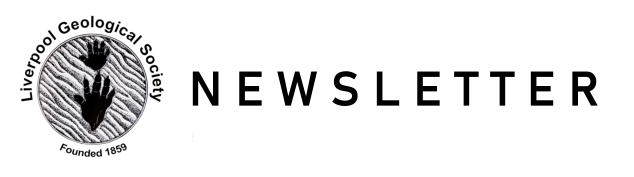 LGS Newsletter 161.3                                          6th November 2019Tuesday 19th NovemberJoint meeting of LGS and Herdman Geological Societies – at 7.30pm in the Herdman Building, 4 Brownlow St, University of Liverpool, L69 3GP.Lecture by Prof Jim Marshall (University of Liverpool)Title: Liverpool: Geology, History, Water - and Beer!This talk will review how geological processes have shaped the landscape and historical development of Liverpool. Triassic sedimentary rocks cut by later north-south trending faults define the underlying landscape. They provided building stone and the sites suitable for the development of cathedrals, universities and football stadia. This bedrock housed the water resources used by local industry including the brewery trade. Quaternary erosion by glaciers and glacial outwash streams with subsequent deposition of softer sediments give us the Mersey and the ‘Liver Pool’, and the foundation of a global city.  Geological investigations have proved crucial in the construction of tunnels and major building projects and continue today.Tickets for LGS members: £3 to cover refreshments Student tickets: £5 payment covers refreshments and gives Herdman members LGS membership for the year.N.B. Tickets are still available for this event.  If you would like to reserve a ticket and pay on 19th November, please contact Maggie Williams (Hon. Secretary): lgssecretary19@gmail.comTuesday 26th NovemberLecture by Prof Andy Biggin (University of Liverpool) at 7.30 p.m. in Lecture Theatre 137 of Liverpool John Moores University, Byrom Street, L3 3AF.Title: Palaeomagnetic insights into the deep Earth and its evolutionIn this lecture, Andy will talk about the work of the DEEP (Determining Earth Evolution from Palaeomagnetism) group of 12 researchers at the University of Liverpool and about our recent findings. We combine field geology, lab measurements and numerical simulations to try and unlock the secrets of Earth’s core and lower mantle using records of the ancient geomagnetic field. Such records are a unique resource in studying how the interior of our planet has changed because they contain a signal derived directly from the outer core and retained in rocks at the surface for up to several billion years.Tuesday 3rd DecemberLGS Quiz at 6.45 p.m. in Room G33 at Liverpool John Moores University, Byrom Street, L3 3AF.Details: LGS Quiz - & Cheese & Wine Evening Geoff Gilchrist will be running this quiz in room G33, but you will need to sign in at the main desk in the James Parsons Building.  Hazel Clark suggests that we meet at the main desk in the entrance hall at 6.45 p.m. and all go to G33 where we can make a prompt start to the quiz at 7.00 p.m.Tuesday 10th DecemberPractical Session with Jim Marshall and Maggie Williams (University of Liverpool) at 7.00 p.m. in the Central Teaching Hub of University of Liverpool, Off Brownlow Hill, L69 7BX.Title: Portland and Purbeck Limestones.Come and explore the structures and the fabrics of sedimentary rocks and the spectacular fossils they contain. Learn how they can be used to study changes in sea level and climate in the past. The Portland and Purbeck limestones from Dorset mark the local Jurassic/Cretaceous boundary. They provide building stones which are found in Liverpool and throughout the country. The practical, based on a transect through the sequence, will enable you to examine samples in hand specimen and thin section.Two gentle reminders from the Treasurer1.Subscriptions for the 2019 - 2020 sessionSubscriptions are due on the 1st October 2019. ALL enquires regarding membership of the Society to the Honorary Treasurer at g.t.b_lgs@hotmail.co.uk  (Please note that Gary’s email address has an underscore between b and lgs)Those wishing to take advantage of a Standing Order Mandate to pay their subscriptions and save worrying each year about paying their subscriptions please contact the Honorary Treasurer – he will supply you our bank details.  (The Standing Order mandate can be completed online or by going to your bank in person)Subscription rates are: £15 for full members and £5 for student members (full time students).Those members who subscribe to the Geological Journal, the yearly subscription price is £64.00.2.Gift Aid - boost your donation by 25p of Gift Aid for every £1 you donate!Gift Aid is reclaimed by the Liverpool Geological Society from the tax you pay for the current tax year.  Your address is needed to identify you as a current UK taxpayer. Form, available at LGS meetings, need to be completed and returned to The Honorary Treasurer.Contact details for The Honorary Treasurer:Address: Mr Gary T Billington, Honorary Treasurer, Liverpool Geological Society, 4 Lewisham Road, Liverpool L11 1EFEmail: g.t.b_lgs@hotmail.co.uk(Please note that Gary’s email address has an underscore between b and lgs)A warning about pedestrian access to Byrom StreetVehicle access to Byrom Street should be as normal but now that the pedestrian walkway is closed off with a view to demolition, it is impossible to get to Byrom Street from the city centre without walking a very long way.  If you are walking to Byrom Street, please allow extra time to get to the LGS meetings.The easiest way to Byrom Street is to get off a train at Moorfields Station and walk down Tithebarn Street and Great Crosshall Street.From Lime Street Station you will have to cross Hunter Street at the traffic lights near the Unite Union building then walk down the hill towards Byrom Street. From Roe Street bus stops, walk to Dale Street, then Hatton Garden, Great Crosshall Street.Details about work on the Churchill Way flyovers can be seen at:https://liverpool.gov.uk/media/1358209/churchill-way-a3-map-1.jpg